U3L1I1b HW							            							      	        DUE: Friday, September 131.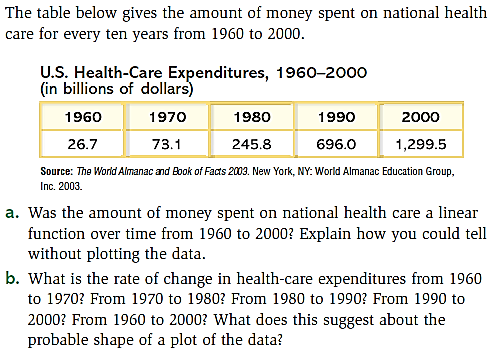 2.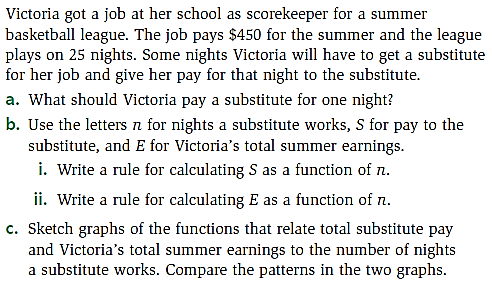 